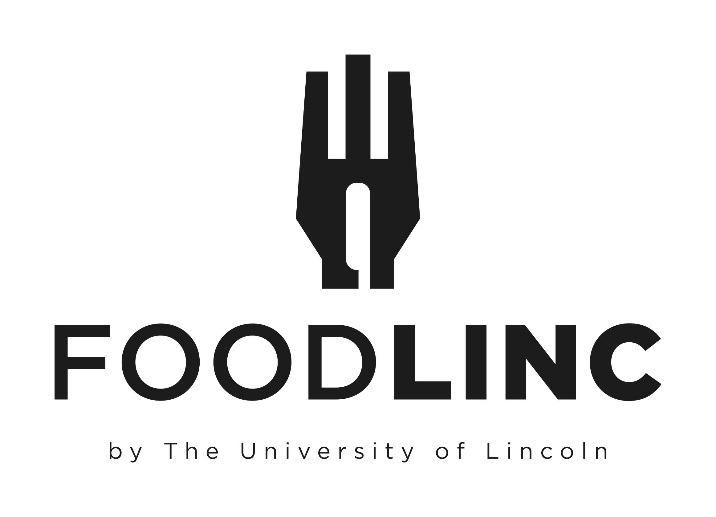 All bookings are subject to a minimum order value of £35Surcharges of £2/pp will apply to ALL Vegan and Gluten Free requests.Please get in touch with a member of the Hospitality team to discuss alternative options for any dietary requirements required so we can provide alternativesWe require a minimum of 48 Working Hours’ notice for any new bookings or amendments to your Hospitality requests.If you require tables for your hospitality, these must be booked via PlanonSupport Desk – Estates (lincoln.ac.uk)A Staffing charge will be applied to any out of normal working hours request. Buffets	Lindon’s’ Lunch Platter - £9.25Light Bites - £10.00Traditional Sharing Ploughman’s - £14.00Taste of Lincs’ - £15.00Cold Buffet Selection - £20.00Hot Home Comforts - £20.00Sweet Treats - £2.75MiscellaneousRefreshments - From £2.50Grazing Lunch Box - £14.00Minerva Deli Box - £10.00Individual Afternoon Tea Box - £12.00Sharing Boards or Tables - £PAOCanapes - £12.50Lindon’s’ Lunch Platter£9.25 per personSelection of Vegetarian, Meat & Fish Sandwiches Pipers CrispsA Selection of Fruit Platter & Homemade CakesWaterLight Bites£10.00 Per PersonA Selection of Filled Vegetarian, Fish & Meat Bitesize wraps served with a Green Salad and 3 additional compound Salads.Traditional Sharing Ploughman’s£14.00 per personMin No of 10 CoversPork Pie SelectionSausage RollsScotch EggsCold MeatsAssorted CheesesPickles and ChutneysBaked Crusty Roll & CrackersGrapes and CeleryWaterTaste Of Lincs’£15.00 per personA Selection of Filled Vegetarian, Fish & Meat WrapsLincolnshire Sausage Rolls with Tomato Relish/Onion ChutneyHomemade Smoked Mackerel Pate with Ciabatta CrostiniSelection of Lincolnshire Cheeses with Homemade Plum Bread and CrackersPipers CrispsTrio of Desserts Including Grantham Ginger Biscuits, Local Honey Cake, Mini Scone and JamCold Buffet Selection£20.00 per personPlease choose two main courses and four salads from the following selectionsMeat MainsCold poached salmon supreme with Sweet Thai Dipping SauceCornets of ham and Roast sirloin of beef with English mustard and HorseradishIndividual Homemade Quiche Lorraine Seared breast of Chicken marinated in Mediterranean HerbsVegetarian MainsRoast Vegetable TartGoat’s cheese, caramelised onion and spinach filo ParcelPea and Mint Fritters with Cucumber RaitaSaladsHomemade coleslawPasta and pesto salad Mixed green salad with balsamic dressingTomato mozzarella and basil saladBeetroot SaladLuxury Potato SaladCaesar SaladGreek salad Accompanied byCrusty RollsA selection of Cheesecake and GateauSelection of Juice & Water OR Tea & CoffeeHot Home Comforts£20.00 per personPlease choose two main courses from the following selectionsMeat MainsChicken Chasseur and Creamy MashBeef Stroganoff with Basmati RiceLamb HotpotLuxury Seafood PieBeef Bourguignon with Pasta Lasagne al FornoVegetarian & Vegan MainsMushroom Stroganoff with Wild RiceTuscan Bean Bake Butternut Squash and Sweet Potato Curry with Basmati Rice Roast Vegetable Lasagne Vegan Bolognaise and PastaAll Accompaniments in accordance with Chosen DishFinished withA Selection of Cheesecake and GateauSelection of Juice & Water OR Tea & CoffeeSweet Treats£2.75 Per PersonCan Include.Local Honey CakeDecadent Chocolate BrownieHomemade Scones with Jam & CreamPlain or Chocolate FlapjackCheesecake & GateauSeasonal OptionsPieces of Fresh FruitFresh Fruit PlatterFresh Fruit SaladRefreshmentsAll drinks will be served in disposables as standard, if you require crockery, please request “Premium Service”. Tea and Coffee - £2.75Tea, Coffee & Biscuits - £3.50Tea, Coffee & Cake - £3.95Orange or Apple Juice (Jug serves 6) - £3.50Mineral Waters 500ml Plastic Bottle - £1.25Mineral Waters 700ml Glass Bottle - £2.75Mineral Waters 1500ml Plastic Bottle - £3.95Presse 750ml Glass Bottle - £5.00Grazing Lunch Box£14.00 per personIndividual boxes containing a selection of Afternoon Tea style Finger Sandwiches with Popcorn and Crisps accompanied with a selection of mixed Fruit and bitesize pieces of homemade Flapjack and Chocolate BrowniesIncludes a 500ml Water.Minerva Deli Box£10.00 per personIndividual Boxes containing a selection of cured meats, olives, cheese, chutney, Crackers, fruit and chocolate.Individual Afternoon Tea Box£12.00 per personIndividual Boxes of Traditional Sandwiches and Savoury bites along with a Homemade scone with Jam, Clotted Cream and Butter and Homemade Sweet Treats.Sharing Boards or Tables Price Available on RequestFresh Bread – Olive Oil, Balsamic Vinegar, Sliced Italian Meats, Baked Brie with Rosemary & Garlic,Olives and Sundried Tomatoes.AlcoholSale & return on request only.House Wine£13 per bottleRed ShirazWhite Sauvignon BlancRose BlushProsecco£18 per bottleBeer, Lager & AlesFrom £3.50 per bottleAll available on requestIf you require any other options, please contact us at FoodLinc@lincoln.ac.ukPlease note, if there is any charge to guests to attend an event where alcohol is served, or they must pay for an alcoholic drink a Temporary Event Notice (TEN) must be applied for. The cost of a TEN is £21 which will be recharged to you. The council must be given10 working days’ notice excluding day of submission and day of event.Please contact the Hospitality team to arrange the TEN or discuss if one is required.Canapes’ £12.50 per personA selection of Homemade Canapes working on 6 pieces per person.Choose fromCOLDSmoked Salmon & Bream Cheese BagelsQuail Scotch EggPoacher Cheese GougeresInsalata CapreseBeetroot Caviar with Horseradish on BlinisGoats Cheese and Red Pepper on Quinoa CrispsPastrami on Rye with Dill PickleCherry Duck with Balsamic and Pickled PeppersHOTHalloumi Fries with Chilli JamFish Cone with Pea PureeLincolnshire “Toad in the Hole” with Red Onion ChutneyThai Fishcake with Sriracha and Garlic MayonnaiseSweetcorn Fritter with Tomato ChutneyBlack Treacle Glazed Belly PorkLamb Kofta with Yoghurt & MintJacket PotatoRegular - £2.00Sweet - £2.50Standard Hot Fillings – £1.95BeansChilliVegan ChilliPremium Hot Fillings – £2.95Cuban BeefPulled Teriyaki ChickenBBQ Pulled JackfruitStandard Cold Fillings – £1.75Grated CheeseColeslawTunaPremium Cold Fillings - £2.50Coronation ChickenCottage CheeseCaramelised Red Onion and BaconIf you are looking for something different or bored of Danish pastries at Breakfast, then why not consider the following.Sweet Potatoes & Sweet Fillings – £5.00Greek or Natural Yoghurt with Berries and HoneyGranola and passionfruitChocolate and NutHot or Cold Pick and Mix Buffet£9.25 per personPlease choose 6 items from the list below.These will be served hot or cold as appropriate and will come with a selection of dipping sauces.H- Served HotC- Served ColdH or C- Served Either Hot or Cold, please specify preferenceAssorted Mini Wraps (C)Selection of Sandwiches (C)Stuffed Potato skins (H)Mini Sausage rolls (H or C)Buttermilk Chicken Goujons (H or C)Mini Quiche (C)Mini Pie Selection (H)Pizza Slice (H or C)Mini Vegetable Spring Roll (H)Mini Duck Spring Roll (H)Vegetable Gyoza (H)Chicken Gyoza (H)Pork Pie (C)Savoury Egg (C)Mozzarella Sticks (H)Sweet Potato Falafel (H or C)Crispy Camembert (H)Jalapeno Poppers (H)Moroccan Cauliflower Sites (H)Garlic Mushrooms (H)Vegetable Samosa (H or C)Meat Samosa (H or C)Onion Bhaji (H or C)Cheese Twists (H or C)Sundried Tomato Bruschetta (C)Flat Bread and Houmous (C)Breakfast ServiceChoice of hot Bacon, Sausage or Vegetarian Sausage in a white or brown Bread Roll wrapped in foil delivered to your meeting with Juice and sauces.£4.50 per person£6.50 per person with Tea & CoffeeSelection of Danish Pastries with Juice & Water OR Tea and Coffee£6.00 per personChefs Selection of Scones with Butter, Preserves Tea & Coffee£5.00 per personPremium Packed Lunch£7.50 per personSandwich, Piece of Fruit, Crisps, Bottle of Water and a Chocolate Biscuit.Standard Packed Lunch£5.25 per personSandwich, Crisps and a Bottle of WaterPizza’s12” Pizza£10.00Pizza Slice£2.00Flavours include Pepperoni, Hawaiian, Vegetable Deluxe, Margarita or Meat FeastHalal, Gluten Free and Vegan alternative toppings available at a surcharge of £2 per whole pizzaWhole Pizzas can be cut into 6 or 8 slices as required.